Norgesmesterskap F1A 4.februar 2017.6 deltagere fant veien til Biri på isen utenfor travbanen.
Disig vær med grense til tåke, gjorde at vi måtte følge modellene med sparkstøtting under tid tagningen, men dette fungerte ok.
Det var en liten trekk fra nord i starten som skiftet til mere vind fra syd i 5 omgangen, for så å løye litt igjen under flyoff.
Sterk stålis ca.45 cm med 2 cm snø oppå, gjorde det lett å ferdes på isen. 
Mye bra flyging i dag med mange makser, men kun to kom til flyoff.Vi gratulerer Svein Olstad med Norgesmesterskapet.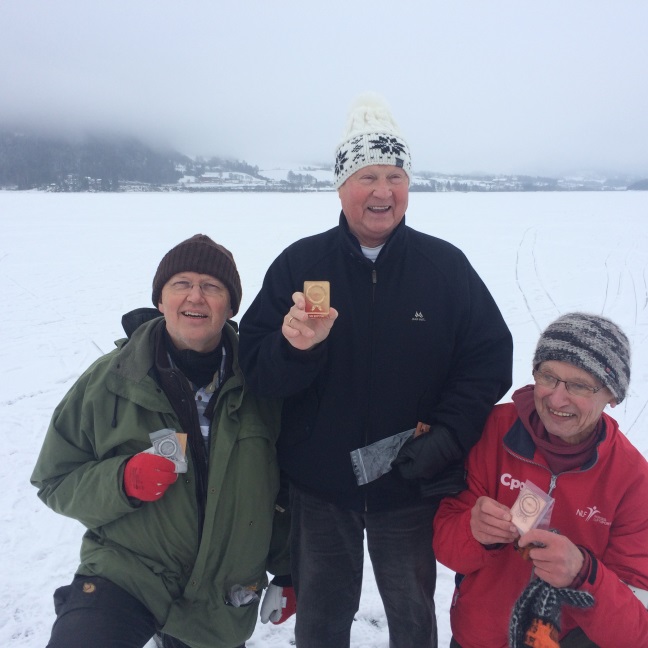 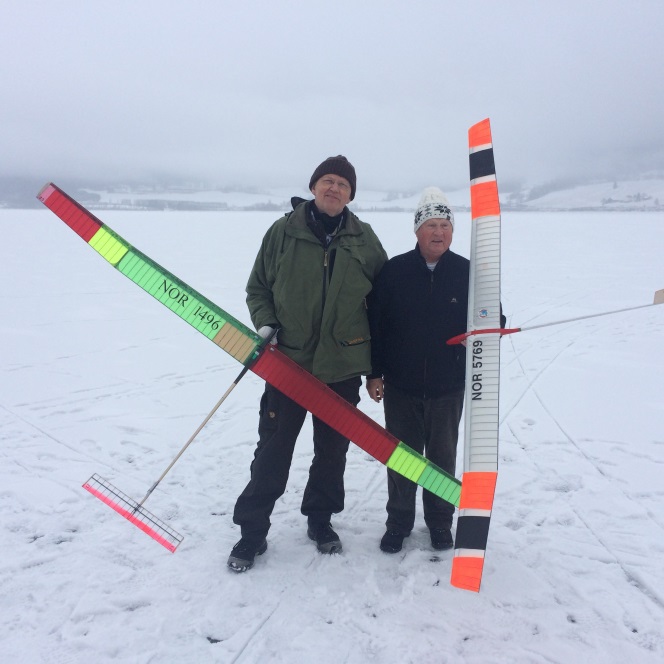 Navn1 R2R3R4R5RFOSumSvein O.Olstad1801801801801801951095Atle Klungrehaug1801801801801801811081Anders Klemetsen180180180158180878Tor Bortne177174157170180858Dag Larsen18018015813898754Vegar Nereng18010180180180730